浙江省名校协作体2020届高三3月第二次联考数学试题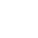 一、选择题：本大题共10小题，每小题4分，共40分．在每小题给出的四个选项中，只有一项是符合题目要求的．1．若全集U＝{0，1，2，3，4，5，6，7}，集合A＝{3，4，5，6}，集合B＝{1，3，4}，则集合∁UA∩∁UB＝（　　）A．{0，1，2，5，6，7}	B．{1}	C．{0，2，7}	D．{5，6}2．已知双曲线1（a＞0，b＞0）的渐近线方程为y＝±3x，则双曲线的离心率是（　　）A．	B．	C．	D．33．若直线y＝ax+2a与不等式组表示的平面区域有公共点，则实数a的取值范围是（　　）A．[0，]	B．[0，9]	C．[0，+∞]	D．[﹣∞，9]4．某几何体的三视图如图所示（单位：cm），该几何体的体积（单位：cm3）是（　　）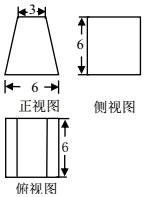 A．162	B．126	C．144	D．108+365．已知平面α⊥平面β，且α∩β＝l，a⊂α，b⊂β，则“a⊥b”是“a⊥l或b⊥l”的（　　）A．充分不必要条件	B．必要不充分条件	C．充要条件	D．既不充分也不必要条件6．函数y＝（1）|x|的图象可能是（　　）A．.	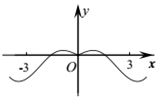 B．.	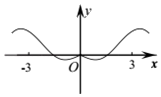 C．.	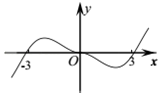 D．．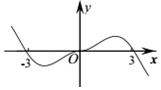 7．已知0＜a＜1，随机变量X，Y的分布列如下：则下列正确的是（　　）A．E（Y）＝2a	B．E（X）＝E（Y）	C．D （Y）	D．D（ X）＝D （Y）8．已知C为Rt△ABD斜边BD上一点，且△ACD为等边三角形，现将△ABC沿AC翻折至△AB′C．若在三棱锥B′﹣ACD中，直线CB′和直线AB′与平面ACD所成角分别为α，β，则（　　）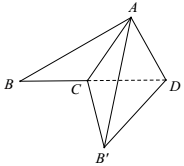 A．0＜α＜β	B．β＜α≤2β	C．2β≤α≤3β	D．α≥3β9．已知0＜a＜b，则下列正确的是（　　）A．	B．	C．	D．以上均不正确10．已知数列{an}满足：a1＝0，（n∈N*），前n项和为Sn（参考数据：ln2≈0.693，ln3≈1.099），则下列选项中错误的是（　　）A．{a2n﹣1}是单调递增数列，{a2n}是单调递减数列	B．an+an+1≤ln3	C．S2020＜666	D．a2n﹣1＜a2n二、填空题：本大题共7小题，多空题每题6分，单空题每题4分，共36分．11．已知复数z（i是虚数单位），则|z|＝　   　．12．我国古代数学著作《增删算法统宗》中有这样一道题：“三百七十八里关，初行健步不为难；次日脚痛减一半，六朝才得到其关；要见每朝行里数，请君仔细详推算．”其大意为“某人行路，每天走的路是前一天的一半，6天共走了378里．”则他第六天走　   　里路，前三天共走了　   　里路．13．在二项式的展开式中，常数项是　   　，所有二项式系数之和是　   　．14．设椭圆C：的左焦点为F，直线l：x﹣y+2＝0．动点P在椭圆C上，记点P到直线l的距离为d，则|PF|﹣d的最大值是　   　．15．在△ABC中，内角A，B，C的对边分别为a，b，c．若C＝2B，4b＝3c，a＝1，则sinA＝　   　，△ABC的面积是　   　．16．已知x，y∈R，且满足4x+y+2xy+1＝0，则x2+y2+x+4y的最小值是　   　．17．已知平面向量，，，||＝2，||＝3，||＝4，，则||+||的最大值是　   　，最小值是　   　．三、解答题：本大题共5小题，共74分．解答应写出文字说明、证明过程或演算步骤．18．（14分）已知函数．（Ⅰ）求的值；（Ⅱ）求函数y＝f（x）的最小正周期及其单调递增区间．19．（15分）如图，在四棱台ABCD﹣A1B1C1D1中，底面ABCD是菱形，∠ABC，∠B1BD，（Ⅰ）求证：直线AC⊥平面BDB1；（Ⅱ）求直线A1B1与平面ACC1所成角的正弦值．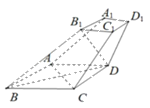 20．（15分）已知等比数列{an}的前n项和为Sn，满足a4﹣a2＝12，S4+2S2＝3S3，数列{bn}满足b1＝0，且n（bn+1+1）﹣（n+1）（bn+1）＝n（n+1）（n∈N*）（Ⅰ）求数列{an}，{bn}的通项公式；（Ⅱ）设数列前n项和为Tn，证明：Tn＜2（n∈N*）．21．（15分）已知抛物线x2＝2py（p＞0）上一点R（m，2）到它的准线的距离为3．若点A，B，C分别在抛物线上，且点A、C在y轴右侧，点B在y轴左侧，△ABC的重心G在y轴上，直线AB交y轴于点M且满足3|AM|＜2|BM|，直线BC交y轴于点N．记△ABC，△AMG，△CNG的面积分别为S1，S2，S3．（Ⅰ）求p的值及抛物线的准线方程；（Ⅱ）求的取值范围．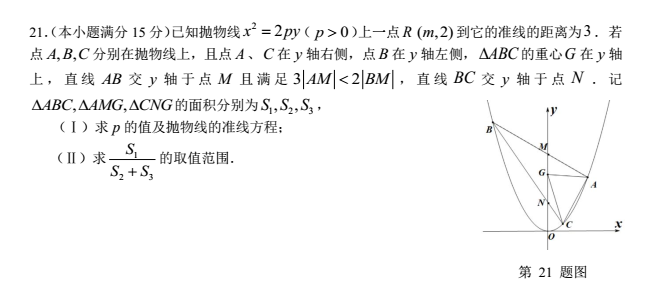 22．（15分）已知函数f（x）＝（e﹣k）elnx+kx，其中k＞0，g（x）＝ex．（Ⅰ）求函数f（x）的单调区间；（Ⅱ）证明：当e＜k＜2e2+e时，存在唯一的整数x0，使得f（x0）＞g（x0）．（注：e＝2.71828……为自然对数的底数，且ln2≈0.693，ln3≈1.099．）一、选择题：本大题共10小题，每小题4分，共40分．在每小题给出的四个选项中，只有一项是符合题目要求的．1．全集U＝{0，1，2，3，4，5，6，7}，集合A＝{3，4，5，6}，集合B＝{1，3，4}，则集合∁UA＝{0，1，2，7}，∁UB＝{0，2，5，6，7}，集合∁UA∩∁UB＝{0，2，7}，故选：C．2．由双曲线的方程可得渐近线为：yx，所以由题意可得：3，所以离心率e，故选：A．3．画出不等式组表示的平面区域，如图所示⇒；∴C（，），直线y＝a（x+2）过定点A（﹣2，0），直线y＝a（x+2）经过不等式组表示的平面区域有公共点则a＞0，kAC9，∴a∈[0，9]．故选：B．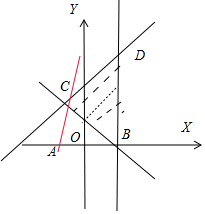 4．由三视图知，该几何体是底面为正视图的直四棱柱，如图所示；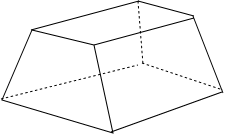 结合图中数据，计算该几何体的体积为V＝Sh（3+6）×6×6＝162（cm3）．故选：A．5．由⇒a⊥l或b⊥l，由⇒a⊥b，故“a⊥b”是“a⊥l或b⊥l”的充要条件，故选：C．6．因为f（x）＝y＝（1）|x|，所以f（﹣x）f（x），所以函数为奇函数，排除A、B选项；，所以排除C．故选：D．7．（1﹣a）2+2a（1﹣a）+a2＝1，恒成立，0＜a＜1，依题意EX＝2a（1﹣a）+2a2＝2a，EY＝（1﹣a）2﹣a2＝1﹣2a，∴EX与EY不能说明大小关系．所以D（X）＝（1﹣a）2（0﹣2a）2+2a（1﹣a）（1﹣2a）2+a2（2﹣2a）2＝2a﹣2a2．同理：D（Y）＝（1﹣a）2（2a）2+2a（1﹣a）（1﹣2a）2+a2（﹣2+2a）2＝2a﹣2a2．∴D（X）＝D（Y），故选：D．8．∵∠BAC＝90°，∠ADB＝60°，不妨设AD＝1，∴，设B′到平面ACD的距离为d，且易知B′的轨迹为以AC为锥轴，AB为母线的圆锥的底面圆周，∴，当AB′⊥CD时取得最大值，∴，∴α＞β，故排除A；下面比较α与2β的大小：，且由最小角定理可知，α≤60°，β≤30°，2β≤60°，∴，又，∴sin2β﹣sinα≥0，即α≤2β，故排除CD．故选：B．9．令y＝f（x）＝xx，x∈（0，）．则lny＝xlnx，∴y′＝xx（lnx+1）＜0．∴函数f（x）＝xx在x∈（0，）上单调递减．∵0＜a＜b，∴aa＞bb，即．∵0＜a＜b，利用指数函数幂函数的单调性可得：，，∴，故选：A．10．由，得，，令bn，即an＝lnbn，则，a1＝0，∴b1＝1，作图如下：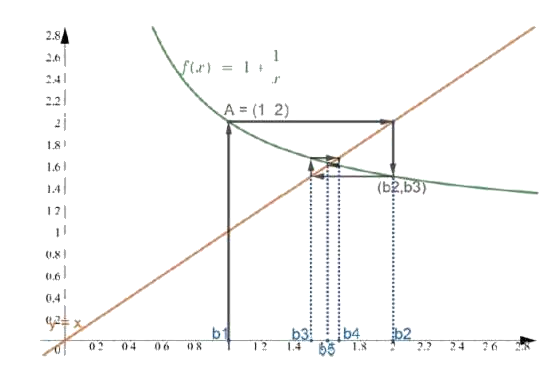 由图得：①{b2n﹣1}单调递增，{b2n}单调递减，an＝lnbn，故A正确；②∵bn∈[1，2]，∴bnbn+1＝bn（1）＝bn+1∈[2，3]，∴bnbn+1∈[2，3]，∴an+an+1∈[ln2，ln3]，故B正确；③∵an+an+1≥ln2，∴S2020＝（a1+a2）+…+（a2019+a2010）≥1010•ln2＞693，故C错误．④由不动点（），得1，，∴b2n＞b2n﹣1，∴a2n＞a2n﹣1，故D正确．故选：C．二、填空题：本大题共7小题，多空题每题6分，单空题每题4分，共36分．11．复数z，则|z|．故答案为：．12．每天走的路形成等比数列{an}，公比q，S6＝378．∴378，解得a1＝192．∴a6＝1926，S3336．故答案为：192，336．13．二项式的展开式中，常数项为：（﹣1）4＝15；二项式的展开式中所有二项式系数之和为26＝64．故答案为：15；64．14．椭圆C：的左焦点为F（﹣1，0），右焦点F′（1，0），直线l：x﹣y+2＝0．动点P在椭圆C上，由椭圆的定义可知|PF|+|PF′|＝2，记点P到直线l的距离为d，则|PF|﹣d＝2d﹣|PF′|＝2（d+|PF′|），当d+|PF′|最小时，|PF|﹣d取得最大值，所以d+|PF′|最小值为：，则|PF|﹣d的最大值是：2．故答案为：．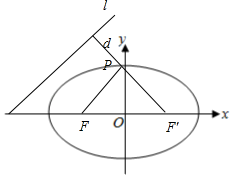 15．因为C＝2B，4b＝3c，由正弦定理可得，，即，所以cosB，sinB，故sinC＝sin2B＝2sinBcosB，cosC＝cos2B＝2cos2B﹣1，∴sinA＝sin（B+C）＝sinBcosC+sinCcosB，由正弦定理可得，，即，故b，∴S△ABC．故答案为：，16．由4x+y+2xy+1＝0，得（2x+1）（y+2）＝1，令2x+1＝m，y+2＝n，则mn＝1．∴x2+y2+x+4y．①当且仅当，即xy+2，联立，解得或，说明①中“＝”成立．∴x2+y2+x+4y的最小值是．故答案为：．17．∵，∴，而，其中，表示在上的投影，表示在上的投影，向量和向量在一个线上，投影之和的最大值为|OB|，即经过点B时，，∴最大值为；接下来求|MN|的最小值，|O′M|随着角度的变化要小于|O′N|，故当O′N⊥O′B时，|MN|有最小值，此时，其中，∴最小值为．故答案为：．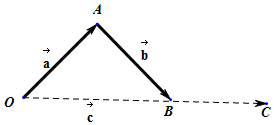 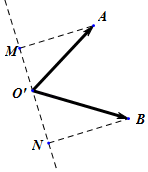 三、解答题：本大题共5小题，共74分．解答应写出文字说明、证明过程或演算步骤．18．（Ⅰ）由可得：，，，，则．（Ⅱ）由（Ⅰ）知：，函数y＝f（x）的最小正周期为T＝π，又 由，解得因此函数y＝f（x）的单调递增强区间为（k∈Z）19．（I）方法一：连接AC，BD交于O，因为BC＝BA，∠B1BA＝∠B1BC，B1B＝BB1，所以△B1BC≌△B1BA，故B1A＝B1C；…………………（2分）又因为O为菱形对角线交点，即是线段AC的中点，所以B1O⊥AC；……又四边形ABCD为菱形，故AC⊥BD；而B1O∩BD＝O，所以AC⊥平面BDB1；………………………………………方法二：因为∠B1BA＝∠B1BC，所以点B1在平面ABCD内的射影O在为∠ABC的平分线，………………………（2分）又四边形ABCD为菱形，故BD为∠ABC的平分线，则O∈直线BD，………………故平面BDB1⊥平面ABCD，而平面BDB1∩平面ABCD＝BD，又四边形ABCD为菱形，故AC⊥BD，所以AC⊥平面BDB1；………………………………………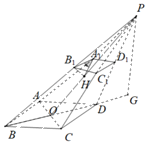 （Ⅱ）方法一：延长AA1，BB1，CC1，DD1交于点P，平面BDB1即为平面BDP，平面ACC1即平面ACP，由（I）得平面ACP⊥平面BDP，OP＝平面ACP∩平面BDP，所以过B1作B1H⊥OP，则B1H⊥平面ACP，故∠B1A1H即为直线A1B1与平面ACC1所成角；…………（10分）（若研究直线AB与平面ACC1所成角的正弦值则线段等比例扩大2倍结果不变）因为四棱台ABCD﹣A1B1C1D1中AB＝2A1B1＝2，所以A1B1＝1，BP＝6；因为AB＝BC＝2，所以，作PG⊥BD，因为，则，PG＝3，所以，…………（12分）所以cos∠BPO，，，…………（14分）所以．  …………（15分）方法二：延长AA1，BB1，CC1，DD1交于点P，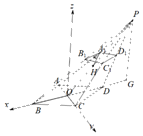 平面BDB1即为平面BDP，平面ACC1即平面ACP，设直线A1B1与平面ACC1所成角为θ，过P作PG⊥BD，垂足为G，因为BP＝6，所以；建立空间直角坐标系如下，以OB，OC为x，y轴，作z轴∥GP，…………（9分）则；所以，，；………（11分）设平面ACP的法向量为，则，化简得；所以，…………（13分）所以cos，；所以．…………（15分）20．（I）由S4+2S2＝3S3，得S4﹣S3＝2（S3﹣S2）即a4＝2a3，q＝2．又a4﹣a2＝12故a1＝2，所以．由nbn+1﹣（n+1）bn＝n（n+1）两边同除以n（n+1），得，从而数列为首项b1+1＝1，公差d＝1的等差数列．所以，从而数列{bn}的通项公式为．证明：（Ⅱ）由（I）知．令，数列{cn}之和为Sn，则Tn＜Sn因为Sn＝c1+c2+c3+…+cn则，两式相减得，．整理得．所以Tn＜Sn＜2．21．（I）由抛物线的定义可知，p＝2，所以抛物线方程x2＝4y，所以p＝2，抛物线的准线方程：y＝﹣1；（Ⅱ）设点A（x1，y1），B（x2，y2），C（x3，y3），x1＞0，x2＜0，x3＞0，点G为△ABC的重心，所以，且x1+x2+x3＝0，，令，所以，因为3|AM|＜2|BM|，所以3x1＜﹣2x2，故，，因此，故所以．22．（Ⅰ）函数的定义域为（0，+∞），，若0＜k≤e，则，函数f（x）在区间（0，+∞）上单调递增，若k＞e，，当时，f′（x）＜0，此时函数f（x）单调递减，当时，f′（x）＞0，此时函数f（x）单调递增；（Ⅱ）证明：当x0＝1时，f（1）＝k＞e＝g（1），即存在x0＝1，使得f（x0）＞g（x0）；当x0＝2时，f（2）﹣g（2）＝（e﹣k）eln2+2k﹣e2，令m（k）＝（e﹣k）eln2+2k﹣e2，因为m（k）是关于k的一次函数，所以，其中m（e）＝2e﹣e2＜0，m（2e2+e）＝e（3e+2﹣2e2ln2），又3e+2﹣2e2ln2＝2﹣e（2eln2﹣3）＜2﹣2.71×（2×2.71×0.69﹣3）＝﹣0.004858＜0，所以m（k）max＜0，即x0＝2不符合题意；因为讨论的是整数解问题，所以接下来若能证明x≥e时，不符合题意即可，当x≥e时，令h（x）＝g（x）﹣f（x）＝ex﹣（e﹣k）elnx﹣kx，则，令，则，由k＞e易知t′（x）在[e，+∞）上单调递增，则，所以t（x）在[e，+∞）上单调递增，则，所以h′（x）＞0，即h（x）在[e，+∞）上单调递增，则h（x）≥h（e）＝ee﹣（e﹣k）elne﹣ek＝ee﹣e2＞0，即g（x）＞f（x），不符合题意．综上所述，当e＜k＜2e2+e时，存在唯一的整数x0＝1，使得f（x0）＞g（x0）．X012P（1﹣a）22a（1﹣a）a2Y10﹣1P（1﹣a）22a（1﹣a）a2